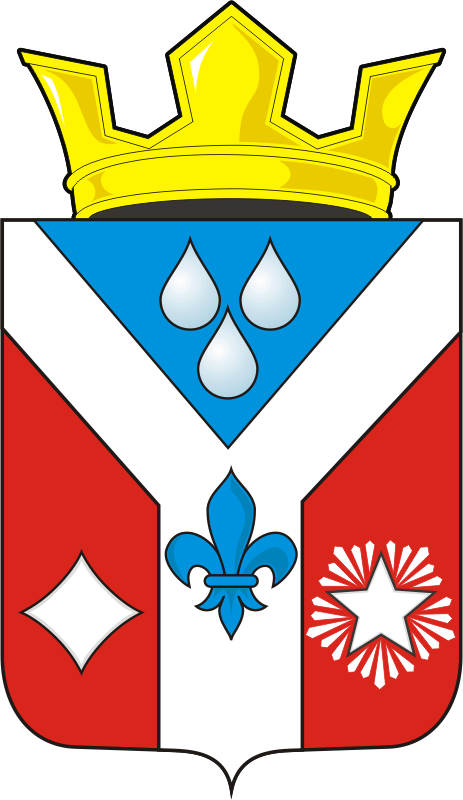 АДМИНИСТРАЦИЯ ГАВРИЛОВСКОГО СЕЛЬСОВЕТА САРАКТАШСКОГО РАЙОНА ОРЕНБУРГСКОЙ ОБЛАСТИП О С Т А Н О В Л Е Н И Е_________________________________________________________________________________________________________14.06.2023                с. Гавриловка                                      № 24-п    Об установлении способов информирования граждан о введении запретов и (или) изменения схемы организации дорожного движения на автомобильных дорогах местного значения муниципального образования Гавриловский сельсовет Саракташского района Оренбургской области, а также о причинах принятия такого решенияВ соответствии с частью 3 статьи 21 Федерального закона от 10.12.1995  № 196-ФЗ «О безопасности дорожного движения», руководствуясь Уставом муниципального образования Гавриловский сельсовет Саракташского района Оренбургской области1. Установить, что информирование граждан об установке дорожного знака или нанесении разметки, запрещающих въезд всех транспортных средств в данном направлении, остановку или стоянку транспортных средств либо обозначающих дорогу или проезжую часть с односторонним движением либо выезд на такую дорогу или проезжую часть, на автомобильных дорогах общего пользования местного значения, а также о причинах принятия такого решения осуществляется не позднее чем за двадцать дней до их установки или нанесении разметки администрацией муниципального образования Гавриловский сельсовет Саракташского района Оренбургской области следующими способами:1) посредством размещения информации на официальном сайте администрации муниципального образования Гавриловский сельсовет Саракташского района Оренбургской области в информационно-телекоммуникационной сети Интернет.2) посредством размещения на информационном стенде администрации муниципального образования Гавриловский сельсовет Саракташского района Оренбургской области.2. При введении временных ограничений движения граждане дополнительно информируются о сроках вводимых ограничений в порядке, установленным в пункте 1 настоящего постановления.3. Данное постановление вступает в силу со дня его официального опубликования в информационном бюллетене «Гавриловский сельсовет»  и подлежит размещению на официальном сайте администрации Гавриловского сельсовета Саракташского района Оренбургской области в сети «Интернет».4. Контроль за исполнением данного постановления оставляю за собой.Глава Гавриловского сельсовета:                                           Е.И. Варламова